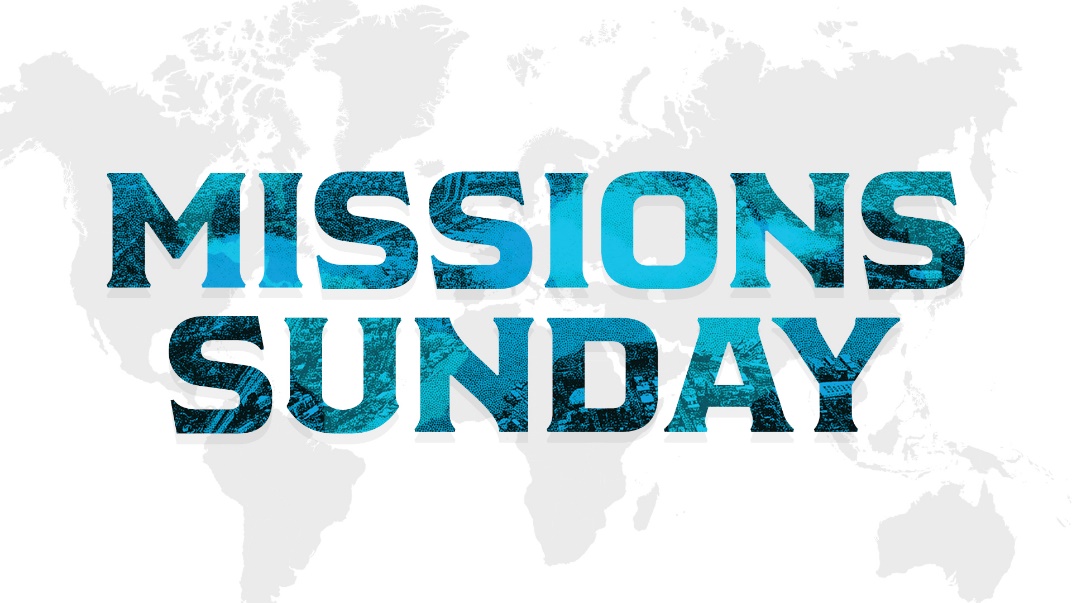 Don’t miss Missions Sunday part two next week!We would ask that you limit your LG gatherings to 25 (adults and children). Social Distancing and Care: Please continue to practice social distancing when meeting in person.This Week’s Icebreaker Question:	If you could take a vacation in space would you try it? Why or why not?Sermon Specific Questions:Read Luke 16:9 with your group. What does “use worldly wealth to gain friends for yourself” mean? Discuss the difference in using money for spiritual purposes and money for material gain.   Read Matthew 28:18-20 with your group. What is Jesus prioritizing in this passage?There are three motivations for Missions giving: Point 1: Jesus has all authority.  God only blesses and always blesses what we put under his authority! Read Matthew 6:33 with your group. John Bonnell, a Presbyterian minister, once said “If one first gives himself to the Lord, all other giving is easy.”  Why is this true?Point 2: Jesus’ heart is for all people. Read Luke 19:10 and Romans 10:14-15 together. Point 3: Jesus’ power will always go with you! If you have a story of supernatural provision in your life, share with the group as an encouragement.  On Sunday, Pastor David said “Jesus recognizes that you and I can be prone to stay in our comfort zone. To do what we have always done. We can be prone to play it safe. But people who live on the forefront of what God is doing, are people who go!”  How will you get out of your comfort zone this week and this coming year? 